informacijski program knjižnice                       veljača 2015. / 10.2. Kviz „čitanjem do zvijezda“ – županijsko natjecanje NASTAVNI SADRŽAJ OBRAZOVNE ZADAĆE  METODE  KORELACIJA   SREDSTVA1.razred                               razumijevanje priče i                             informiranje    hrvatski jezik    SnjeguljicaIzborna lektira                    doživljaj likova                                                              knjižnica          /film-DVD/Slikopriče,  Grimmove priče…2.razred                              zaključivanje pouke priče                      čitanje             hrvatski jezik    E.PerociPriče za laku noć                                                                                                      knjižnica           K.ČapekPoštarska bajka                                                                                                                                 3.razredN.Iveljić                          glavna misao priče                                  čitanje             hrvatski jezik     N.IveljićŠestinski kišobran                                                                                                   knjižnica    Šestinski kišobran4.razred                                                                                                                                      Šestine/ Opća enc.. Emil i detektivi               osobine likova u akciji                                                   hrvatski jezik  E.Kastner                                                                                                                                    knjižnica        roman5.razredZaljubljen do ušiju        značajke pustolovnog                          informiranje        hrvatski jezik  M.GavranPustolovine Toma S.     romana                                                                             knjižnica        M.Twain                                                                                                                               Leksikon stranih pisaca6.razredSretni kraljević             doživljaj unutarnje ljepote                 informiranje         hrvatski jezik  O.WildeSlavuj i ruža…             likova                                                                              knjižnica          e-lektira          7.razredDobri duh Zagreba      stil kriminalističkih priča o Zagrebu    informiranje        hrvatski jezik  P.Pavličić                         Dnevnik malog Perice stil dnevničke proze                                                          knjižnica         film/VHS8.razredAlkar                          lik alkara i tradicija Sinjske alke          informacije          hrvatski jezik  D.Šimunović                                                                                                                      povijest/knjižnica   e-lektra2.02-Dan močvara             obilježja močvarnih staništa                 čitanje časopisa    priroda           Ekološki glasnik14. i 15.02.                                                                                                            knjižnica       hr.vikipedia.org   8.r.                                                                                                                                              Lavina                       lavina – odron snijega s planine          čitanje weba          knjižnica      hr.vikipedia.org                                                                                                                             zemljopis      Valentinovo /            povijest Valentinova i pokladni          čitanje časopisa      knjižnica         Meridijanipoklade                    običaji                                                                                  etnologija      br.132/2.2009.21.02.Dan materinskog      razvoj govorne i pisane kulture         čitanje str. literature hrvatski jezik  Govorimo hrvatski   jezika                       hrvatskoga jezika                                                                 knjižnica         jezični savjetnik22.02.Dan NSK-a              znanstvena i obrazovna uloga knjižnice  informiranje       NSK/HAZU     http://library.org/                                                                                                                                    10.02./Županijskikviz „Čitanjem         analiza događaja i likova u djelima -       rješavanje         knjižnica         B.D.Matkovićdo zvijezda“            Zagrebačka priča, Moja slavna prijateljica,  kviz-pitanja  književnost    I.Guljašević/ekipa 6.b                Pokajnik                                                                                                    M.Mandić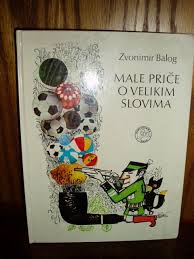 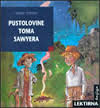 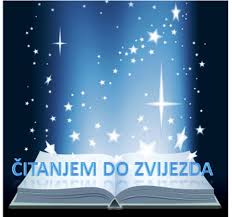 